JUNIOR AND SENIOR WINTER 2018-19 REGISTRATION September 11, 2018 – Mar. 28, 2019 (24 weeks excluding, Xmas and March break)	  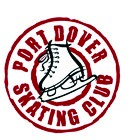 JUNIOR AND SENIOR WINTER 2018-19 REGISTRATION September 11, 2018 – Mar. 28, 2019 (24 weeks excluding, Xmas and March break)	  JUNIOR AND SENIOR WINTER 2018-19 REGISTRATION September 11, 2018 – Mar. 28, 2019 (24 weeks excluding, Xmas and March break)	  JUNIOR AND SENIOR WINTER 2018-19 REGISTRATION September 11, 2018 – Mar. 28, 2019 (24 weeks excluding, Xmas and March break)	  JUNIOR AND SENIOR WINTER 2018-19 REGISTRATION September 11, 2018 – Mar. 28, 2019 (24 weeks excluding, Xmas and March break)	  JUNIOR AND SENIOR WINTER 2018-19 REGISTRATION September 11, 2018 – Mar. 28, 2019 (24 weeks excluding, Xmas and March break)	  Skate Canada Number: Skate Canada Number: Skate Canada Number: Skate Canada Number: Skate Canada Number: Skate Canada Number: Skater’s Name: Skater’s Name: Skater’s Name: Skater’s Name: Skater’s Name: Skater’s Name: Parent/Guardian Name: Parent/Guardian Name: Parent/Guardian Name: Parent/Guardian Name: Parent/Guardian Name: Parent/Guardian Name: Date of birth M/D/Y: Date of birth M/D/Y: Male or Female (circle) Male or Female (circle) Age of skater: Age of skater: Address: Address: Address: Address: Address: Address: City: City: Postal Code: Postal Code: Apt number: Apt number: Home Phone: Home Phone: Mobile:	 Mobile:	 E-mail: E-mail: Emergency Contact (relationship to skater): Emergency Contact (relationship to skater): Emergency Contact (relationship to skater): Emergency Contact (relationship to skater): Emergency Contact (relationship to skater): Emergency Contact (relationship to skater): Phone number: Phone number: Phone number: Phone number: Mobile: Mobile: PRIVATE/SEMI PRIVATE/GROUP SKATING FEES:  Please circle appropriate daysMonday: in Simcoe 3:30 to 5:20 starting Sept. 17thTuesday: in Port Dover 3:30 to 5:20 starting Sept 11thWednesday: in Port Dover 3:30 to 4:50 starting Sept 12th Thursday – in Port Dover 4:00 to 5:20 starting Sept. 13th   ALL SESSIONS WILL BE COMBINED SENIORS AND JUNIORSPRIVATE/SEMI PRIVATE/GROUP SKATING FEES:  Please circle appropriate daysMonday: in Simcoe 3:30 to 5:20 starting Sept. 17thTuesday: in Port Dover 3:30 to 5:20 starting Sept 11thWednesday: in Port Dover 3:30 to 4:50 starting Sept 12th Thursday – in Port Dover 4:00 to 5:20 starting Sept. 13th   ALL SESSIONS WILL BE COMBINED SENIORS AND JUNIORSPRIVATE/SEMI PRIVATE/GROUP SKATING FEES:  Please circle appropriate daysMonday: in Simcoe 3:30 to 5:20 starting Sept. 17thTuesday: in Port Dover 3:30 to 5:20 starting Sept 11thWednesday: in Port Dover 3:30 to 4:50 starting Sept 12th Thursday – in Port Dover 4:00 to 5:20 starting Sept. 13th   ALL SESSIONS WILL BE COMBINED SENIORS AND JUNIORSPRIVATE/SEMI PRIVATE/GROUP SKATING FEES:  Please circle appropriate daysMonday: in Simcoe 3:30 to 5:20 starting Sept. 17thTuesday: in Port Dover 3:30 to 5:20 starting Sept 11thWednesday: in Port Dover 3:30 to 4:50 starting Sept 12th Thursday – in Port Dover 4:00 to 5:20 starting Sept. 13th   ALL SESSIONS WILL BE COMBINED SENIORS AND JUNIORSPRIVATE/SEMI PRIVATE/GROUP SKATING FEES:  Please circle appropriate daysMonday: in Simcoe 3:30 to 5:20 starting Sept. 17thTuesday: in Port Dover 3:30 to 5:20 starting Sept 11thWednesday: in Port Dover 3:30 to 4:50 starting Sept 12th Thursday – in Port Dover 4:00 to 5:20 starting Sept. 13th   ALL SESSIONS WILL BE COMBINED SENIORS AND JUNIORSPRIVATE/SEMI PRIVATE/GROUP SKATING FEES:  Please circle appropriate daysMonday: in Simcoe 3:30 to 5:20 starting Sept. 17thTuesday: in Port Dover 3:30 to 5:20 starting Sept 11thWednesday: in Port Dover 3:30 to 4:50 starting Sept 12th Thursday – in Port Dover 4:00 to 5:20 starting Sept. 13th   ALL SESSIONS WILL BE COMBINED SENIORS AND JUNIORSOne DayOne DayOne DayOne Day$600.00 $600.00 Two DaysTwo DaysTwo DaysTwo Days$750.00$750.00Three DaysThree DaysThree DaysThree Days$900.00$900.00Skate Canada FeeSkate Canada FeeSkate Canada FeeSkate Canada Fee$36.00$36.00Stroking Fee (waived for participation as dance chaperon/3dances)Stroking Fee (waived for participation as dance chaperon/3dances)Stroking Fee (waived for participation as dance chaperon/3dances)Stroking Fee (waived for participation as dance chaperon/3dances)$75.00$75.00Carnival FeeCarnival FeeCarnival FeeCarnival Fee$60.00$60.00Fundraising: Holiday Cheer Raffle TicketsFundraising: Holiday Cheer Raffle TicketsFundraising: Holiday Cheer Raffle TicketsFundraising: Holiday Cheer Raffle Tickets$50.00$50.00TOTAL (10% discount for the 3rd registration in the same family in the same year.)TOTAL (10% discount for the 3rd registration in the same family in the same year.)TOTAL (10% discount for the 3rd registration in the same family in the same year.)TOTAL (10% discount for the 3rd registration in the same family in the same year.) Payment: Please make cheques payable to Port Dover Skating Club. If payment schedule is not met, skaters will not be permitted on the ice.  Payment: Please make cheques payable to Port Dover Skating Club. If payment schedule is not met, skaters will not be permitted on the ice.  Payment: Please make cheques payable to Port Dover Skating Club. If payment schedule is not met, skaters will not be permitted on the ice.  Payment: Please make cheques payable to Port Dover Skating Club. If payment schedule is not met, skaters will not be permitted on the ice.  Payment: Please make cheques payable to Port Dover Skating Club. If payment schedule is not met, skaters will not be permitted on the ice.  Payment: Please make cheques payable to Port Dover Skating Club. If payment schedule is not met, skaters will not be permitted on the ice. Cash, Post Dated Cheques, E-Transfer are available: Cash   Cheque  E-transfer Cash, Post Dated Cheques, E-Transfer are available: Cash   Cheque  E-transfer Cash, Post Dated Cheques, E-Transfer are available: Cash   Cheque  E-transfer Cash, Post Dated Cheques, E-Transfer are available: Cash   Cheque  E-transfer Cash, Post Dated Cheques, E-Transfer are available: Cash   Cheque  E-transfer Cash, Post Dated Cheques, E-Transfer are available: Cash   Cheque  E-transfer PLEASE BE AWARE ALL POST-DATED CHEQUES WILL BE DEPOSITED BY THE END OF THE MONTH THEY ARE DATED FORPLEASE BE AWARE ALL POST-DATED CHEQUES WILL BE DEPOSITED BY THE END OF THE MONTH THEY ARE DATED FORPLEASE BE AWARE ALL POST-DATED CHEQUES WILL BE DEPOSITED BY THE END OF THE MONTH THEY ARE DATED FORPLEASE BE AWARE ALL POST-DATED CHEQUES WILL BE DEPOSITED BY THE END OF THE MONTH THEY ARE DATED FORPLEASE BE AWARE ALL POST-DATED CHEQUES WILL BE DEPOSITED BY THE END OF THE MONTH THEY ARE DATED FORPLEASE BE AWARE ALL POST-DATED CHEQUES WILL BE DEPOSITED BY THE END OF THE MONTH THEY ARE DATED FOR1st Cheque: Cheque Number: Cheque Number: Cheque Number: Cheque Number: Date: Sept. 11th 20182nd Cheque: Cheque Number: Cheque Number: Cheque Number: Cheque Number: Date: Week of Oct. 25, 20183rd Cheque: Cheque Number: Cheque Number: Cheque Number: Cheque Number: Date: Week of Nov. 23, 2018 Receipt will be forwarded by Treasurer Receipt will be forwarded by Treasurer Receipt will be forwarded by Treasurer Receipt will be forwarded by Treasurer Receipt will be forwarded by Treasurer Receipt will be forwarded by TreasurerRead Carefully:  A $30.00 charge will be added to all NSF cheques.  No refunds will be given on the registration fee unless authorized by the club Board of Directors.  The Skate Canada fee is non-refundable as it goes to Skate Canada not our club.Waiver Statement: Port Dover Skating Club will not be held liable for any accident, injury or loss incurred while participating in, or being a spectator to the activities undertaken by the club.  We understand further, that we are subject to the Club Constitution, Bylaws, rules and the rules of Skate Canada.Media Release:  I agree to allow my child’s picture to appear in a carnival program, awards picture, club website, newspaper or other formats promoting the Port Dover Skating Club.  Yes__  No__  Registration Fees Include The Cost Of Participating In Carnival:  Port Dover Skating Club will be holding its annual carnival Mar. 30– Mar. 31, 2019. Practice for carnival will be held during the month of March.  It is essential to have each group member attend the practices.  If you are going to be away for carnival or during the carnival practices please notify your coach prior to Jan. 1, 2019.Read Carefully:  A $30.00 charge will be added to all NSF cheques.  No refunds will be given on the registration fee unless authorized by the club Board of Directors.  The Skate Canada fee is non-refundable as it goes to Skate Canada not our club.Waiver Statement: Port Dover Skating Club will not be held liable for any accident, injury or loss incurred while participating in, or being a spectator to the activities undertaken by the club.  We understand further, that we are subject to the Club Constitution, Bylaws, rules and the rules of Skate Canada.Media Release:  I agree to allow my child’s picture to appear in a carnival program, awards picture, club website, newspaper or other formats promoting the Port Dover Skating Club.  Yes__  No__  Registration Fees Include The Cost Of Participating In Carnival:  Port Dover Skating Club will be holding its annual carnival Mar. 30– Mar. 31, 2019. Practice for carnival will be held during the month of March.  It is essential to have each group member attend the practices.  If you are going to be away for carnival or during the carnival practices please notify your coach prior to Jan. 1, 2019.Read Carefully:  A $30.00 charge will be added to all NSF cheques.  No refunds will be given on the registration fee unless authorized by the club Board of Directors.  The Skate Canada fee is non-refundable as it goes to Skate Canada not our club.Waiver Statement: Port Dover Skating Club will not be held liable for any accident, injury or loss incurred while participating in, or being a spectator to the activities undertaken by the club.  We understand further, that we are subject to the Club Constitution, Bylaws, rules and the rules of Skate Canada.Media Release:  I agree to allow my child’s picture to appear in a carnival program, awards picture, club website, newspaper or other formats promoting the Port Dover Skating Club.  Yes__  No__  Registration Fees Include The Cost Of Participating In Carnival:  Port Dover Skating Club will be holding its annual carnival Mar. 30– Mar. 31, 2019. Practice for carnival will be held during the month of March.  It is essential to have each group member attend the practices.  If you are going to be away for carnival or during the carnival practices please notify your coach prior to Jan. 1, 2019.Read Carefully:  A $30.00 charge will be added to all NSF cheques.  No refunds will be given on the registration fee unless authorized by the club Board of Directors.  The Skate Canada fee is non-refundable as it goes to Skate Canada not our club.Waiver Statement: Port Dover Skating Club will not be held liable for any accident, injury or loss incurred while participating in, or being a spectator to the activities undertaken by the club.  We understand further, that we are subject to the Club Constitution, Bylaws, rules and the rules of Skate Canada.Media Release:  I agree to allow my child’s picture to appear in a carnival program, awards picture, club website, newspaper or other formats promoting the Port Dover Skating Club.  Yes__  No__  Registration Fees Include The Cost Of Participating In Carnival:  Port Dover Skating Club will be holding its annual carnival Mar. 30– Mar. 31, 2019. Practice for carnival will be held during the month of March.  It is essential to have each group member attend the practices.  If you are going to be away for carnival or during the carnival practices please notify your coach prior to Jan. 1, 2019.Read Carefully:  A $30.00 charge will be added to all NSF cheques.  No refunds will be given on the registration fee unless authorized by the club Board of Directors.  The Skate Canada fee is non-refundable as it goes to Skate Canada not our club.Waiver Statement: Port Dover Skating Club will not be held liable for any accident, injury or loss incurred while participating in, or being a spectator to the activities undertaken by the club.  We understand further, that we are subject to the Club Constitution, Bylaws, rules and the rules of Skate Canada.Media Release:  I agree to allow my child’s picture to appear in a carnival program, awards picture, club website, newspaper or other formats promoting the Port Dover Skating Club.  Yes__  No__  Registration Fees Include The Cost Of Participating In Carnival:  Port Dover Skating Club will be holding its annual carnival Mar. 30– Mar. 31, 2019. Practice for carnival will be held during the month of March.  It is essential to have each group member attend the practices.  If you are going to be away for carnival or during the carnival practices please notify your coach prior to Jan. 1, 2019.Read Carefully:  A $30.00 charge will be added to all NSF cheques.  No refunds will be given on the registration fee unless authorized by the club Board of Directors.  The Skate Canada fee is non-refundable as it goes to Skate Canada not our club.Waiver Statement: Port Dover Skating Club will not be held liable for any accident, injury or loss incurred while participating in, or being a spectator to the activities undertaken by the club.  We understand further, that we are subject to the Club Constitution, Bylaws, rules and the rules of Skate Canada.Media Release:  I agree to allow my child’s picture to appear in a carnival program, awards picture, club website, newspaper or other formats promoting the Port Dover Skating Club.  Yes__  No__  Registration Fees Include The Cost Of Participating In Carnival:  Port Dover Skating Club will be holding its annual carnival Mar. 30– Mar. 31, 2019. Practice for carnival will be held during the month of March.  It is essential to have each group member attend the practices.  If you are going to be away for carnival or during the carnival practices please notify your coach prior to Jan. 1, 2019.I HAVE READ AND UNDERSTAND ALL OF THE ABOVE STATEMENTSI HAVE READ AND UNDERSTAND ALL OF THE ABOVE STATEMENTSI HAVE READ AND UNDERSTAND ALL OF THE ABOVE STATEMENTSI HAVE READ AND UNDERSTAND ALL OF THE ABOVE STATEMENTSI HAVE READ AND UNDERSTAND ALL OF THE ABOVE STATEMENTSI HAVE READ AND UNDERSTAND ALL OF THE ABOVE STATEMENTSSignature:Signature:Signature:Date:Date:Date: